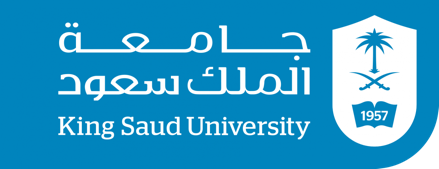 خطة المقررالكلية – القسم: كلية السياحة والاثار – قسم الإدارة السياحية والفندقية المستوى: الرابعالفصل الدراسي: الفصل الدراسي الاول لعام ١٤٣٩- ١٤٤٠ هـ عنوان المقرر: مبادئ التسويق السياحي والفندقي رقم المقرر: سيح ٣٠٨عدد الساعات في الفصل: ٣ ساعات الساعات المكتبية: يومي الاحد والثلاثاء من ٨ الى ٩ – ومن ١٢ الى ١ بقسم الإدارة السياحية والفندقيةأستاذ المادة: ماهر الحيدر Email: Malhaidar@ksu.edu.saاهداف المقرر: يهدف هذا المقرر الى تزويد الطلاب بأهم المعارف والمهارات اللازمة التي تساعدهم على النجاح في تسويق الخدمات والمنتجات السياحية والفندقية بشكل احترافيتوزيع الدرجات: اختبار منتصف السنة: ٣٠ درجة (عبارة عن اختبار يشمل الأسئلة الموضوعية والمقالية)موعد اختبار منتصف الفصل : ( ٢٣/١٠/٢٠١٨ ) – ( ١٤/٢/١٤٤٠)الاختبار النهائي: ٤٠ درجة (عبارة عن اختبار يشمل الأسئلة الموضوعية والمقالية)العروض التقديمية: ١٠ درجات (مجموعة مكونة من ٤ الى ٥ طلاب ولا يزيد عن ذلك، كل نهاية فصل تقوم بالمجموعة بتقديم عرض ملخص لأبرز نقاط الفصل الذي تم دراسته لمدة لا تتجاوز ١٥ دقيقة) تقرير: ١٠ درجات (يقوم الطالب بتقديم تقرير يتعلق بالمزيج التسويقي لاحدى قطاعات السياحة والضيافة)الواجبات والمناقشة: ١٠ درجات (يقوم الطالب من خلال نظام إدارة التعلم من تسليم المهام والمناقشة الأسبوعية)توزيع المقرر: ضوابط عامة: لا يسمح بدخول الطالب الى قاعة المحاضرة بعد خمس دقائق من بدء المحاضرةيمنع استخدام الجوال داخل المحاضرة بشكل تام و في حالة استخدامه يجب على الطالب مغادرة القاعة و يحتسب غائب في تلك المحاضرة.يجب ان تكون كتابه التقارير و المشاريع البحثية من صياغة الطالب نفسه و في حالة تقديم عمل منسوخ او مكتوب من طرف اخر يعتبر ذلك التقرير او البحث غش و يحصل الطالب على صفر و قد يقدم الى الجنة التأديبية في الكلية.  الأسبوعالفصلالمطلوبالاولتسجيل الموادالثاني و الثالثالتسويق +التسويق السياحيعرض تقديمي المجموعة الاولىالثالث و الرابع و الخامسسلوك العملاء+الأسواق السياحيةعرض تقديمي المجموعة الثانيةالسادسالطلب والعرض السياحيعرض تقديميالمجموعة الثالثةالسابع والثامنتخطيط وتنمية المنتج السياحياختبار منتصف السنةعرض تقديميالمجموعة الرابعةالتاسع و العاشر استراتيجية التسعير السياحي+استراتيجية التوزيع السياحيعرض تقديمي المجموعة الخامسةالعاشر و الحادي عشرالترويج السياحيعرض تقديميالمجموعة الخامسةالثاني عشر و الثالث عشر التسويق السياحي بواسطة الانترنتعرض تقديمي المجموعة السادسة الرابع عشر مراجعة نهائية للمقرر الخامس عشر اختبارات الاعداد العام السادس عشر و السابع عشر الاختبارات النهائية 